Given: 24.03.20Test: 31.03.20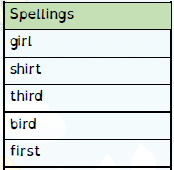 Spelling Test: Year 3 Given: 24.03.20Test: 31.03.20SpellingsaddressarrivecertainexperiencehistorymentionoccasionallyprobablyreignsentenceSpellingsgroupheightparticularpotatoesseparatesurprisethroughvariousthoughwoman